Publish Your Self AssessmentYou will now attach and/or embed your self-assessment to the bottom of the blog post with the artifact you have chosen. You may choose to make this post private or public. After placing your artifact on a blog post, follow the instructions below.Categories - Self-AssessmentTags - Now tag your post using the tag that corresponds to the competency that you have written about. You can choose more than one. Please use lower case letters and be exact.#creativethinkingcc#communicationcc#criticalthinkingcc#socialresponsibilitycc#personalidentitycc#personalawarenessccUse the Add Document button located at the top of your post page and embed your self-assessment at the bottom of your blog post.Publish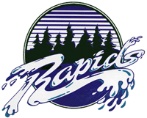 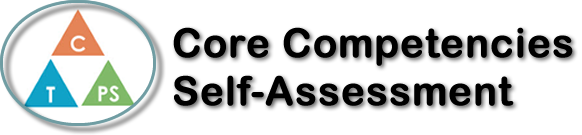 Name:Date: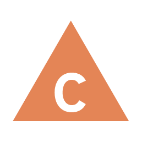 How does the artifact you selected demonstrate strengths & growth in the communication competency?In what ways might you further develop your communication competency?Self-ReflectionDescribe how the artifact you selected shows your strengths & growth in specific core competencies. The prompt questions on the left - or other self-assessment activities you may have done - may guide your reflection process.For PE I really enjoyed learning in all the health units I found a lot of the information useful and helpful for many people I opened a view that was very interesting for me and I loved to learn more about it.For the fitness unit I really enjoyed the basketball unit and the soccer unit I think those were the units that were the most fun for me and I loved them, and since we had a soccer field outside it was even more fun and I also liked the football unit it was very funI finished all my fitness homework with detailed and complete responses and always participated in every class.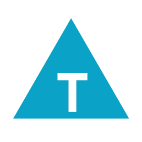 How does the artifact you selected demonstrate strengths & growth in the thinking competencies?In what ways might you further develop your thinking competencies?Self-ReflectionDescribe how the artifact you selected shows your strengths & growth in specific core competencies. The prompt questions on the left - or other self-assessment activities you may have done - may guide your reflection process.For PE I really enjoyed learning in all the health units I found a lot of the information useful and helpful for many people I opened a view that was very interesting for me and I loved to learn more about it.For the fitness unit I really enjoyed the basketball unit and the soccer unit I think those were the units that were the most fun for me and I loved them, and since we had a soccer field outside it was even more fun and I also liked the football unit it was very funI finished all my fitness homework with detailed and complete responses and always participated in every class.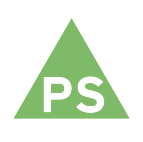 How does the artifact you selected demonstrate strengths & growth in the personal & social competencies?In what ways might you further develop your personal & social competencies?Self-ReflectionDescribe how the artifact you selected shows your strengths & growth in specific core competencies. The prompt questions on the left - or other self-assessment activities you may have done - may guide your reflection process.For PE I really enjoyed learning in all the health units I found a lot of the information useful and helpful for many people I opened a view that was very interesting for me and I loved to learn more about it.For the fitness unit I really enjoyed the basketball unit and the soccer unit I think those were the units that were the most fun for me and I loved them, and since we had a soccer field outside it was even more fun and I also liked the football unit it was very funI finished all my fitness homework with detailed and complete responses and always participated in every class.